ImmunologyStudy Guide for Exam 2Review all PowerpointsReview all chapters, review questions at the end of chaptersRegarding antibodies, are heavy and light chain genes on the same chromosome? VJ segment on light chain codes for variable region (rearranges second), VDJ on heavy chain codes for variable region (rearranges first); Review B cell development, at what stages do you find gene rearrangement?  Expression of IgM?  Expression of IgD?  Class switching?  What are thymus dependent antigens?  Thymus independent antigens?  What is the antigen independent phase?  Antigen dependent phase?What is allelic exclusion?What are the 7 ways antibody diversity is generated?What is the order of antibody constant gene segments?Review the complement system:What are the 4 major functions?what are the classical, alternative, and lectin pathways?How do they differ as far as what activates them?What portion of the pathways are similar?What organisms are susceptible to the MAC?  What is the goal of the MAC?Can single pentameric IgM activate C1 of classical pathway?MHCWhat is haplotype?Which MHC reacts with what population of T cells?On what cells do you find Class I MHC?  Class II MHC?Antigen presentation – review both the cystolic and endocytic pathwaysWhich pathway occurs in infected cells?Review structure of MHC I and MHC IIReview MHC restriction, powerpoint slide 22 in chapter 8T cells – what does it mean to be double negative?  Double positive?  Is CD4 found on Tc or TH cells?  Is CD8 found on Tc or TH cells?  What is the function of a cytotoxic T cell?  T helper cell?T cell receptorsReview gene rearrangement Is there somatic hypermutation like there is with antibody gene rearrangement?Review positive and negative selection in the thymusWhat is IL-2? (powerpoint slide 21 in chapter 10)What are 3 events that happen to B cells in germinal centers in secondary lymphoid tissue?Be able to distinguish between antibody, TCR, Class I MHC, Class II MHC structuresBe able to understand and answer questions on the following: 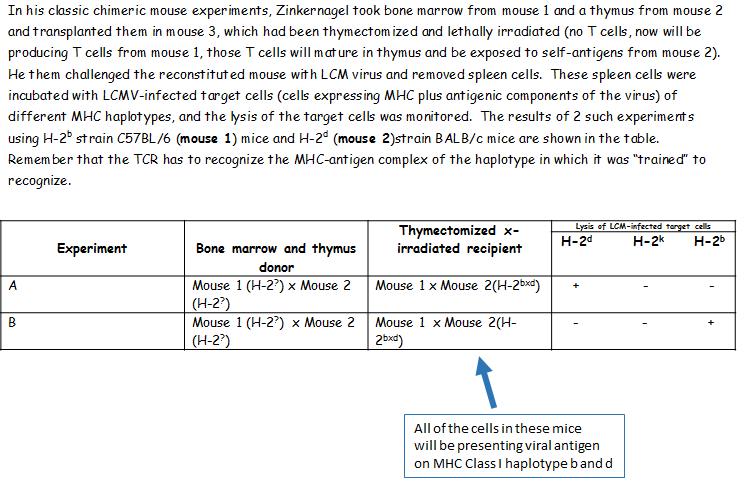 